Turning Vision into Reality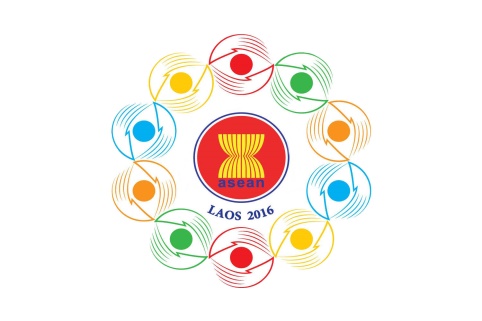 for a Dynamic ASEAN CommunityLaos 2016‘Promoting Defence Cooperation for a Dynamic ASEAN Community’ADSOM-PlusVientiane, Lao PDR, 23-25 April 2016SHIRT MEASUREMENT FORMPlease complete the shirt measurement below for administrative arrangement and kindly submit it to the 10th ADMM Secretariat by 15 March 2016.                                                                A  		Collar                                            C                                 E                                                                                             G                   Chest                                  D                                                       H                    Waist                                           J                                             I                                  Wrist                 B                                                 Hip   Country: __________________________________________________________Name of HOD: _____________________________________________________A --- B:    Full Length of Shirt:		 _________________ cmC --- E:    Full Length of Shoulders: 	__________________cmC --- D:    Full Length of Sleeves: 	__________________cmF: Full Round of Collar:  		__________________cmG: Chest Width: 			__________________cmH: Waist Width:			__________________cmI: Hip Width:				__________________cmJ: Wrist Width:			__________________cm